Уважаемые участники! Приведите подробное решение представленных задач. При расчётах примите π ≈ 3,14. Для получения более точного ответа округление стоит производить только при получении финального результата.Желаем вам удачи!№ 1 (10 баллов) На робототехнический полигон нанесена следующая разметка (см. схема). По регламенту робот должен, стартовав в вершине А, проехать по всем отрезкам хотя бы по одному разу и финишировать в вершине А, затратив на это как можно меньше времени.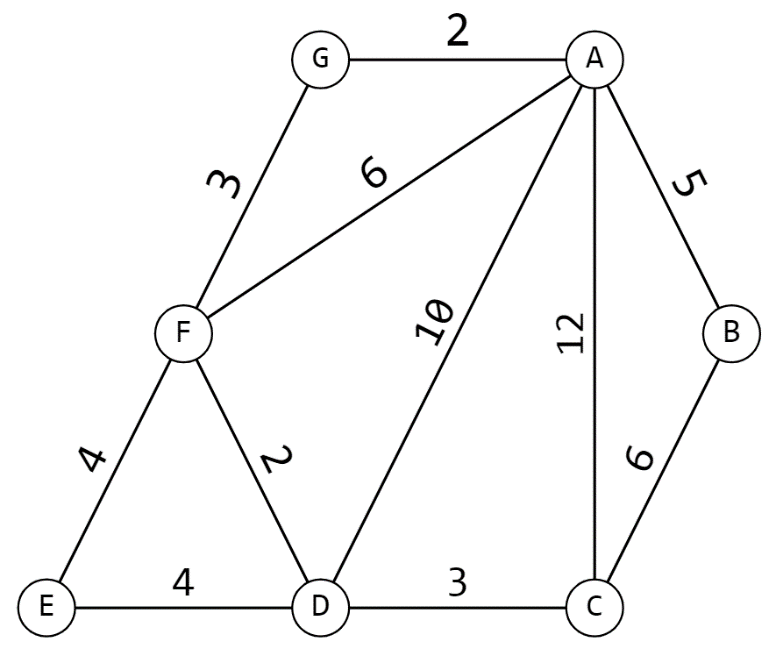 СхемаРобот может двигаться только по чёрным линиям, менять направление движения робот может только в вершинах. Числами на схеме обозначено время в секундах, которое потребуется роботу, чтобы проехать по данному отрезку.Какое наименьшее время в секундах потребуется роботу на то, чтобы проехать по всем линиям хотя бы по одному разу и вернуться в вершину А? Для простоты считайте, что разворот в вершинах происходит мгновенно.Ответ: 67 с.Решение:На схеме представлен ненаправленный граф.Поскольку робот должен посетить все рёбра хотя бы по одному разу, то он потратит времени не меньше, чем суммарное время проезда по всем линиям по одному разу:Так как из каждой вершины, кроме двух (A, C), выходит только чётное число линий, то для того, чтобы обойти весь граф, посетив каждое из рёбер по разу, нужно стартовать в одной из вершин – А или C.Если робот стартует в вершине A, то после обхода всего графа он обязательно приедет в вершину C. Значит, после этого робот должен будет вернуться из вершины C в вершину A кратчайшим путём.В данном случае минимальный путь – это C–D–F–G–A.Получается, минимальное время, за которое робот может справиться с заданием, равно:Ответ: 67 с.№ 2 (10 баллов) Робот-чертёжник движется по ровной горизонтальной поверхности и наносит на неё изображение при помощи кисти, закреплённой посередине между колёс. Из-за крепления кисти робот не может ехать назад. Все повороты робот должен совершать на месте, вращая колёса с одинаковой скоростью в противоположных направлениях.Робот оснащён двумя отдельно управляемыми колёсами, расстояние между центрами колёс составляет 25 см, радиус каждого из колёс равен 5 см. Левым колесом управляет мотор А, правым колесом управляет мотор В (см. схему робота).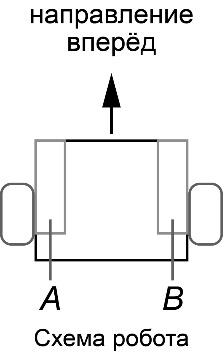 Робот должен, не отрывая кисти от поверхности, начертить выпуклый девятиугольник ABCDEFGHI. Известно, что угол А больше угла В на 10°, угол В меньше угла С в 2 раза, угол С больше угла D на 20°, угол E меньше угла D на 10°, угол F больше угла E на 40°, угол G меньше угла С на 10°, угол H больше угла D на 30°, угол I больше угла G на 20°.Определите минимальный суммарный угол поворота робота после завершения изображения девятиугольника.Справочная информация:Под суммарным углом поворота понимается сумма величин углов поворотов, при этом направление поворотов робота не учитывается.Сумму углов выпуклого n-угольника можно посчитать по формуле:Ответ: минимальный суммарный угол поворота равен 260°.Решение:Обозначим А градусную меру угла А. Выразим через переменную значения остальных углов:Сумму углов выпуклого девятиугольника можно найти по формуле:Определим, чему равна сумма углов многоугольника:Составим и решим уравнение:Определим градусную меру остальных углов многоугольника:Так как чем меньше градусная мера угла, тем больше угол поворота робота в данной вершине, и поворот в стартовой вершине можно исключить, то, чтобы получить минимальный суммарный угол поворота, робот должен стартовать в вершине угла, градусная мера которого имеет наименьшую градусную меру.Проанализируем условие. Из всех углов многоугольника минимальную градусную меру имеет угол B (∠B = 80°). Значит, выберем вершину B как точку старта робота. Посчитаем минимальный суммарный угол поворота робота:Ответ: минимальный суммарный угол поворота равен 260°.№ 3 (10 баллов) На робототехническом полигоне отлаживают четырёх роботов – «Альфа», «Бета», «Гамма» и «Дельта». Известно, что на каждого из них не больше четырёх датчиков и что число датчиков на всех роботах различно. При этом на одном из роботов не было датчиков вообще. Также известно, что на роботе «Альфа» датчиков больше, чем на роботе «Бета», а на роботе «Бета» датчиков больше, чем на роботе «Гамма». На роботе «Дельта» датчиков больше, чем на роботе «Гамма», на роботе «Дельта» датчиков больше чем два, и на роботе «Альфа» на два датчика меньше, чем на роботе «Дельта». Определите, сколько датчиков установлено на каждом из роботов. Ответ дайте в форме: название робота – число датчиков.Ответ: «Альфа» – 2 датчика, «Бета» – 1 датчик, «Гамма» – 0 датчиков, «Дельта» – 4 датчика.Решение:Представим сведения, данные в тексте задачи, в виде таблицы:Так как на роботе «Альфа» на 2 датчика меньше, чем на роботе «Дельта», то на роботе «Альфа» не может быть 3 или 4 датчика:Так как на роботе «Альфа» датчиков больше, чем на роботе «Бета», а на роботе «Бета» датчиков больше, чем на роботе «Гамма», на роботе «Альфа» на два датчика меньше, чем на роботе «Дельта», то можно утверждать, что количество датчиков на роботах можно расставить так:«Гамма» < «Бета» < «Альфа» < «Дельта»При этом, если на роботе «Альфа» 1 датчик, то на роботе «Гамма» должен быть минус 1 датчик, чего быть не может. Значит, на роботе «Альфа» 2 датчика.Тогда на «Дельте» 4 датчика, на «Бете» 1 датчик, а на «Гамме» – 0 датчиков.Ответ: «Альфа» – 2 датчика, «Бета» – 1 датчик, «Гамма» – 0 датчиков, «Дельта» – 4 датчика.№ 4 (10 баллов) Из шестерёнок собрали многоступенчатую передачу (см. схему).Параметры передачи можно посмотреть в таблице.Таблица К оси, на которой находится шестерня z5, подсоединили электрический мотор, а на ось, на которой находится шестерня z13, надели стрелку. Если включить мотор, то стрелка начнёт поворачиваться вместе с осью, на которую она насажена.Мотор включили на 15 секунд, и он совершает 2 оборота за 3 секунды по ходу часовой стрелки. Определите, какое положение займёт стрелка после выключения мотора. В ответе укажите угол, который образует стрелка с горизонталью в пределах от –180° до 180° включительно. В начальный момент времени стрелка направлена под углом –30° к горизонтали (см. рисунок). Ответ дайте в градусах, округлив при необходимости результат до целых.Ответ: стрелка будет расположена под углом 105° к горизонту.РешениеИз приведённой схемы нам нужны не все части передачи, а только её часть: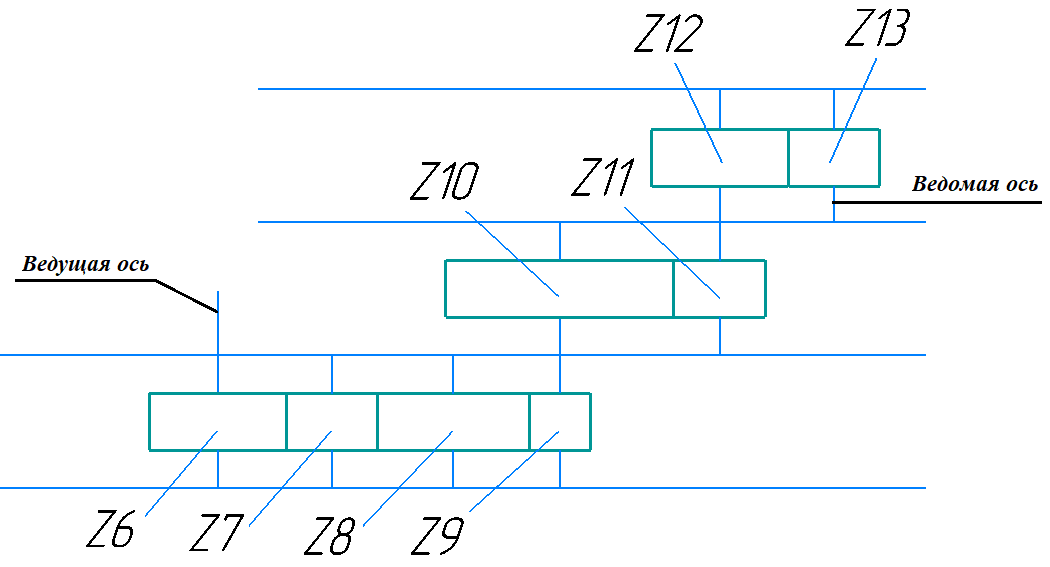 Шестерёнки z5 и z6 находятся на одной оси, соответственно, ось z6 совершает 2 оборота за 3 секунды:Тогда шестерня z13 совершает в минуту:Определим, сколько оборотов совершит стрелка вместе с шестернёй z13 за 15 секунд:Нас не интересует целое число оборотов, поэтому их можно откинуть.Получается, что стрелка повернулась на угол:Определим, в каком направлении повернулась стрелка: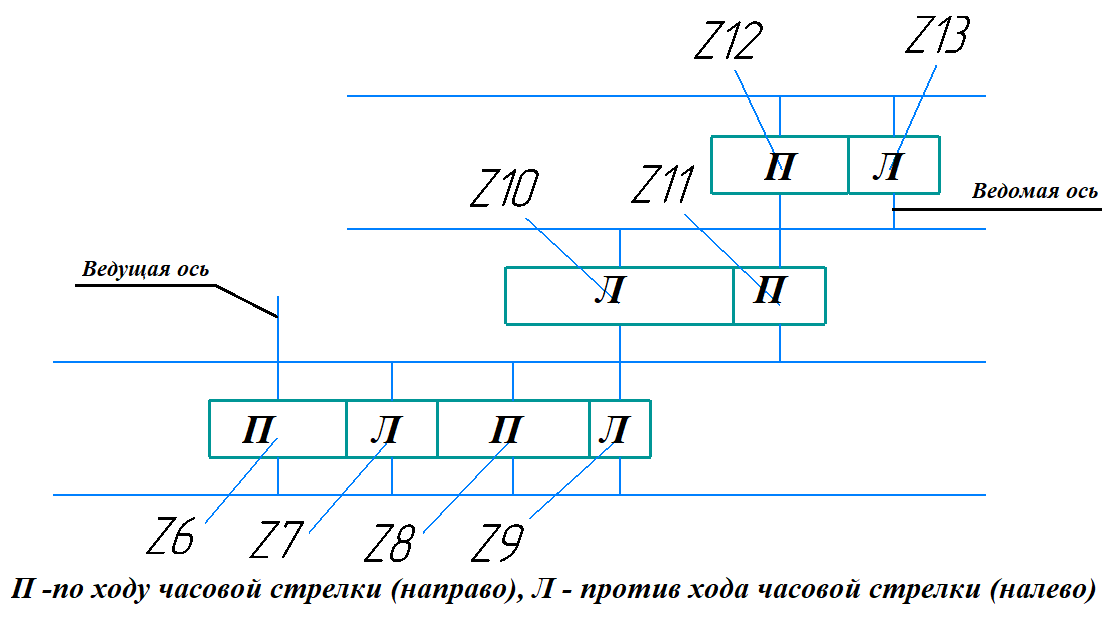 Получается, что стрелка повернётся на 135° налево (против часовой стрелки).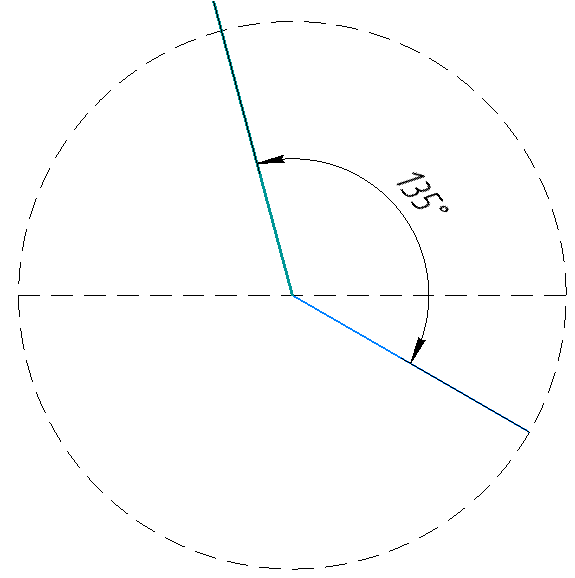 Получится, что:Ответ: стрелка будет расположена под углом 105° к горизонту.Допустимый ответ:Ответ: 75°.При определённом положении мотора и стрелки друг относительно друга может получиться, что стрелка и мотор вращаются в одном направлении. Потому, допустимыми являются и ответы:Или, другой вариант определения угла:Ответы: -165° или -15°№ 5 (20 баллов) Робот оснащён двумя отдельно управляемыми колёсами, радиус каждого из колёс робота равен 5 см. Левым колесом управляет мотор А, правым колесом управляет мотор В. Колёса напрямую подсоединены к моторам (см. схему робота). Маркер закреплён у центра колеса B. Ширина колеи робота равна 20 см. Моторы на роботе установлены так, что если обе оси повернутся на 10°, то робот проедет прямо вперёд.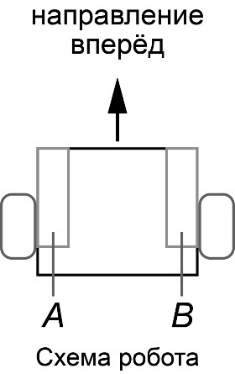 Робот начертил кривую, выполнив следующую программу:НачалоМотор А 720° и Мотор B 720°Мотор А –360° и Мотор B 360°Мотор А –360° и Мотор B 0°Мотор А 720° и Мотор B 720°Мотор А 360° и Мотор B 0°Мотор А 720° и Мотор B 720°КонецА) (10 баллов) Определите, какой длины кривую начертил робот. Ответ дайте в сантиметрах, приведя результат с точностью до целых. Примите π ≈ 3,14.Б) (10 баллов) Начертите кривую, которая получилась после выполнения роботом программы. При изображении сохраните пропорции кривой.Решение:Рассмотрим, какого типа движения совершает робот. Их можно разделить на три типа: разворот вокруг колеса, танковый разворот и проезд прямо.
Движение Мотор А 720°, Мотор B 720° – это проезд прямо. Рассчитаем, какой длины прямолинейный отрезок проехал робот.Движение Мотор А –360°, Мотор B 0° – это поворот вокруг колеса В.Определим градусную меру дуги:Так как маркер расположен на колесе В, то при выполнении данного движения робот не нарисует новых кривых, но повернётся на 90° налево.Движение Мотор А 360°, Мотор B 0° – это поворот вокруг колеса В.Так как маркер расположен на колесе В, то при выполнении данного движения робот не нарисует новых кривых, но повернётся на 90° направо.Движение Мотор А –360°, Мотор B 360° – это поворот вокруг точки, расположенной посередине между центрами колёс. Определим градусную меру дуги:Определим длину дуги окружности:Так как маркер расположен на колесе В, то при выполнении данного движения робот нарисует половину окружности диаметром 20 см, а также совершит танковый разворот на 180° налево.Изобразим кривую, начерченную роботом, сохранив пропорции: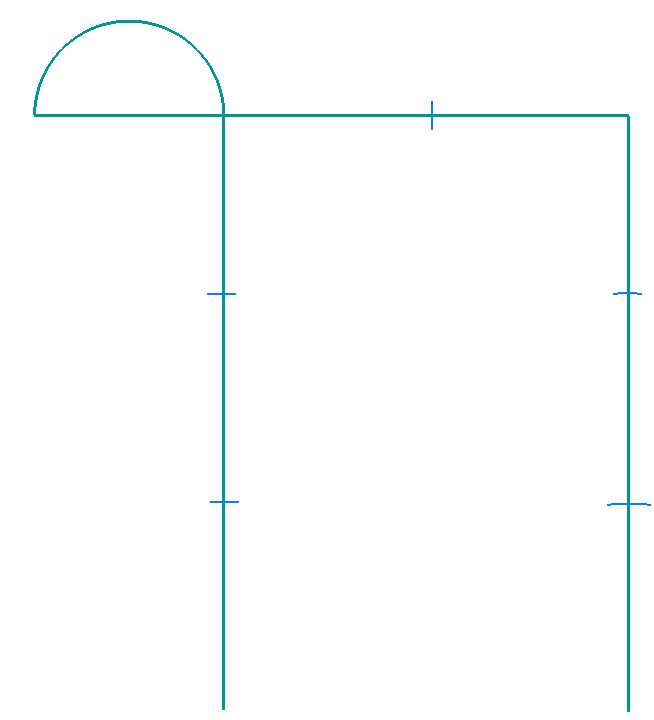 Определим длину кривой, изображённой роботом:Ответ: А) длина кривой равна 220 см.Б) Робот начертит следующую кривую:МОСКОВСКАЯ ОЛИМПИАДА ШКОЛЬНИКОВТЕХНОЛОГИЯ. НАПРАВЛЕНИЕ «РОБОТОТЕХНИКА»
2022–2023 уч. г. ОЧНЫЙ ЭТАП. 
7–8 КЛАССЫТеоретический тур01234«Альфа»-«Бета»-«Гамма»-«Дельта»---01234«Альфа»---«Бета»-«Гамма»-«Дельта»---01234«Альфа»--+--«Бета»--«Гамма»--«Дельта»---01234«Альфа»--+--«Бета»-+---«Гамма»+----«Дельта»----+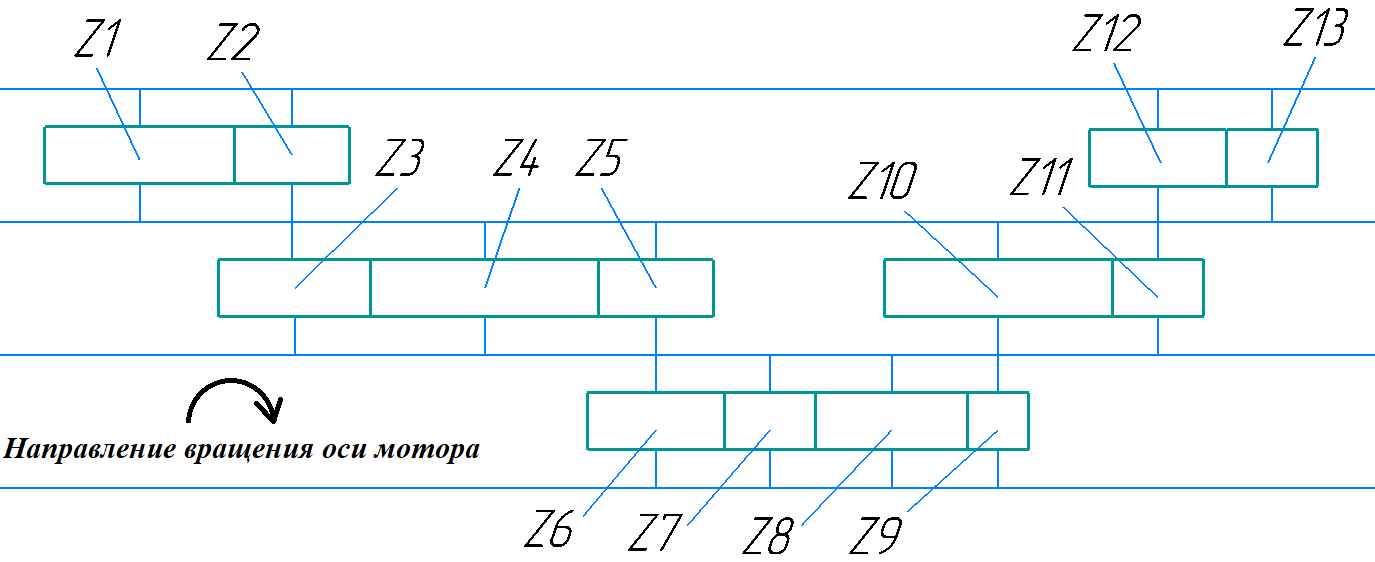 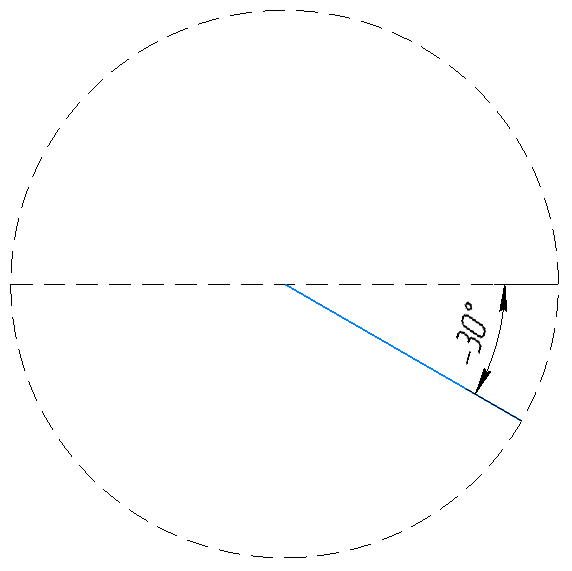 СхемаРисунокОбозначение на схемеЧисло зубьев (для зубчатых колёс)z150z230z340z460z530z636z724z840z916z1060z1124z1236z1324